↑ 点击上方“蓝字”关注我们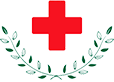 粤北第二人民医院2022年度教师资格证体检流程关爱健康                     定期体检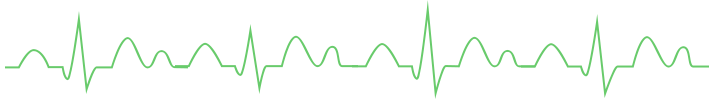 01⚫ 关注我院微信挂号系统，并进行就诊卡绑定打开微信扫一扫功能：扫描下方二维码并添加关注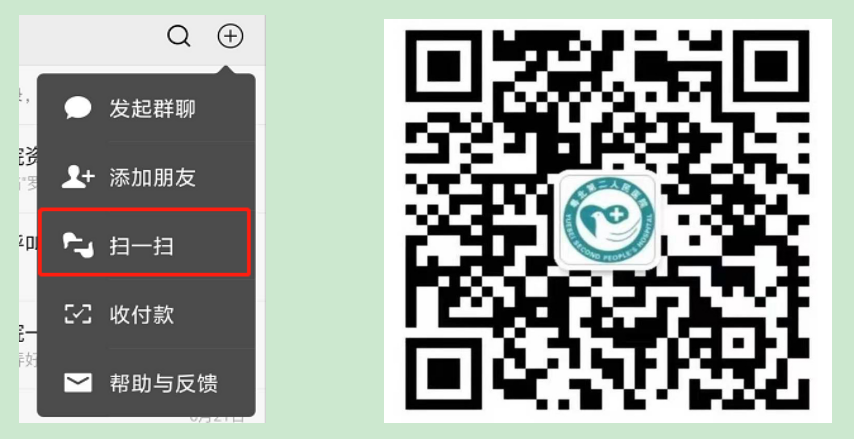 02⚫ 运行我院微信就诊小程序并绑定就诊卡信息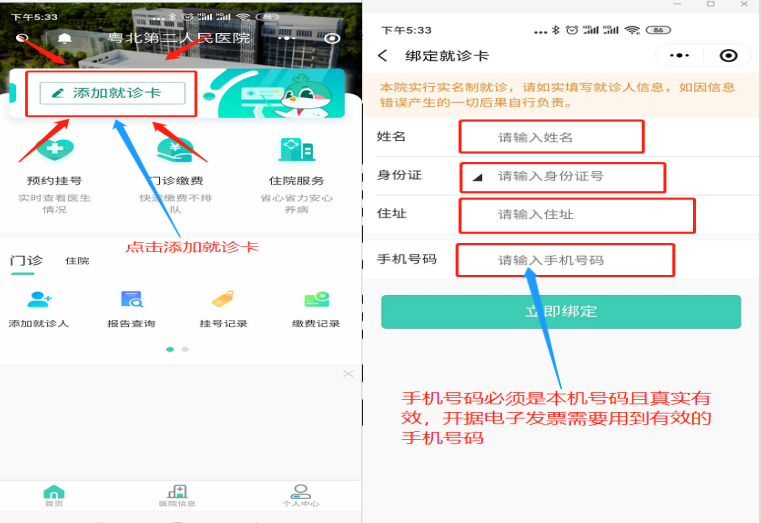 03⚫ 绑定完就诊卡号后请到二楼体检办登记办理教师体检登记（出示您的微信就诊卡号）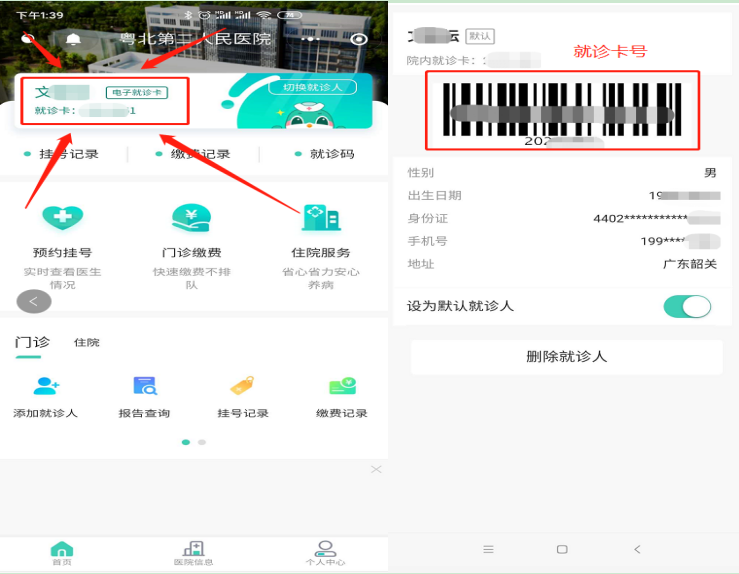 04⚫ 体检办登记完成后请打开我院微信就诊小程序进行线上缴费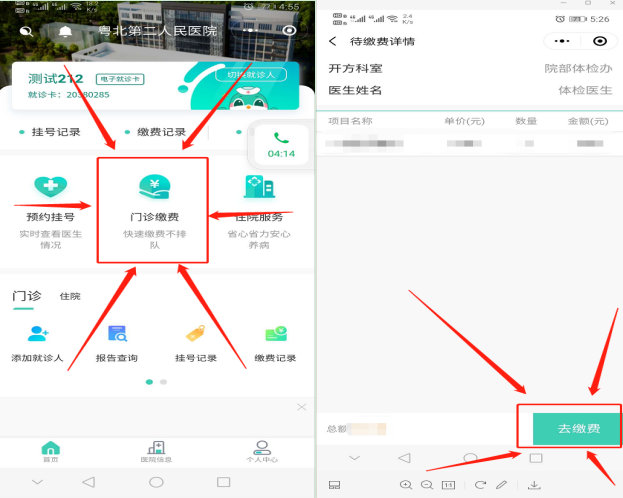 05⚫ 缴完费后请移步到二楼进行抽血及其他体检项目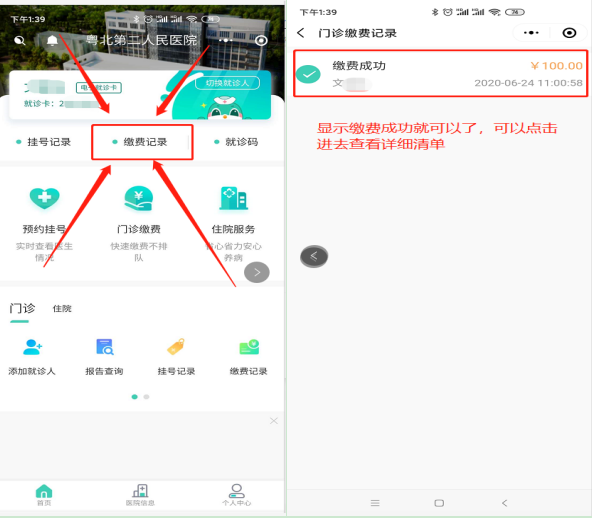 健康体检温馨提示1.体检过程中请佩戴好口罩，准备好身份证，完善个人信息（姓名、年龄、性别、联系电话等）。2.一楼胸部透视；二楼进行小便常规（女同志生理期在大表格右下角注明“生理期”）、身高体重、血压；二楼进行抽血、五官科、内外科、视力检查。3.体检过程可不按顺序，完成各项体检项目后请将表格交到二楼身高体重测量处。体检报告于第二天下午2:30-4:00在二楼体检办信息登记处领取（星期六和星期日体检的报告于星期一上午10:00-12:00领取）。体检办（教师资格证）体检防控要求：（1）黄码，红码一律不体检；（2）外地低风险地区回韶体检需持韶关本地48h时核酸检测阴性结果 （建议提早回韶做核酸）。体检地址：广东省韶关市风度南路93号粤北第二人民医院风度分院门诊部 （步行街大文商场斜对面，姐妹粥档隔壁二楼）黄医生  15307519966​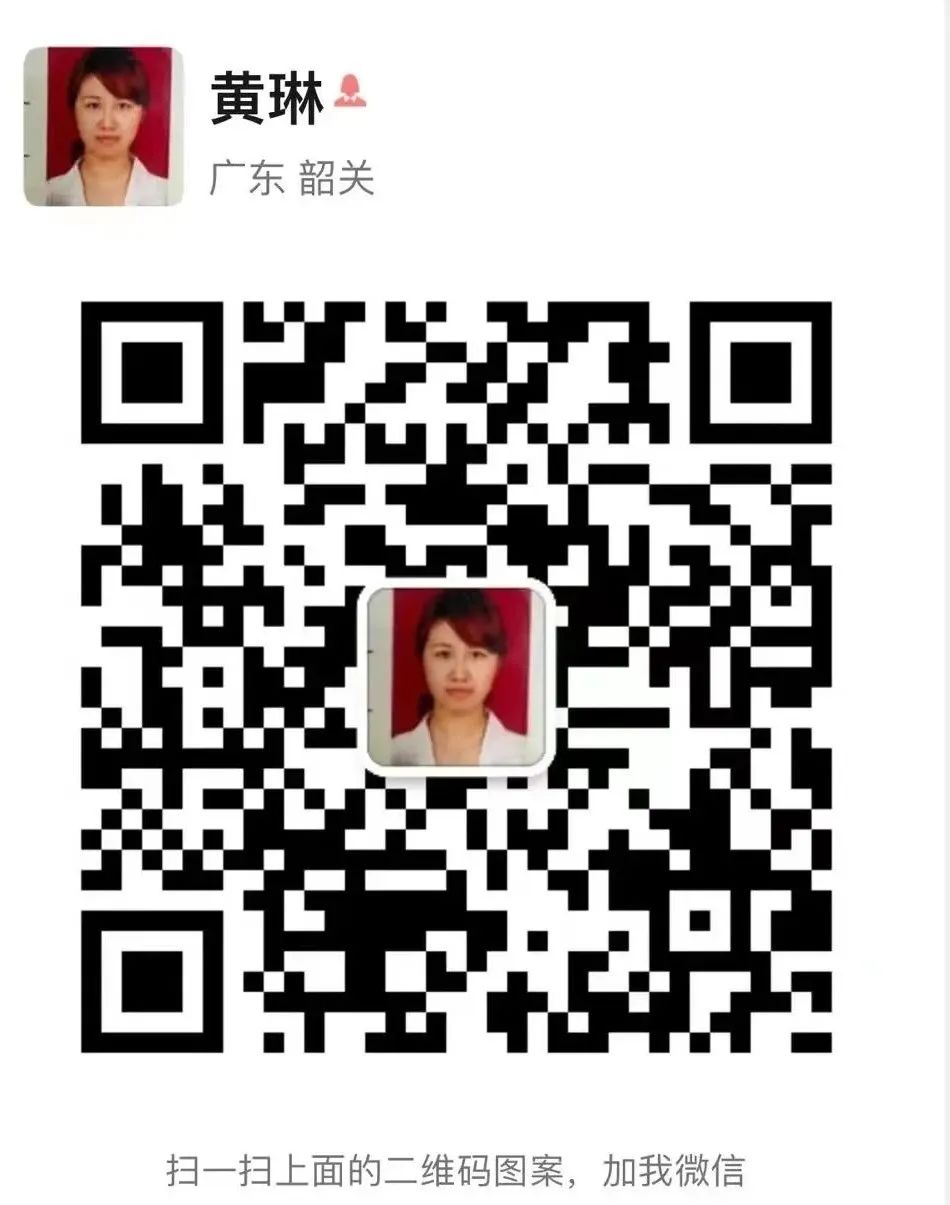 粤北第二人民医院丨为您提供贴心的服务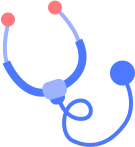 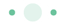 点击下方图片可查看“粤康码”使用指南↓↓↓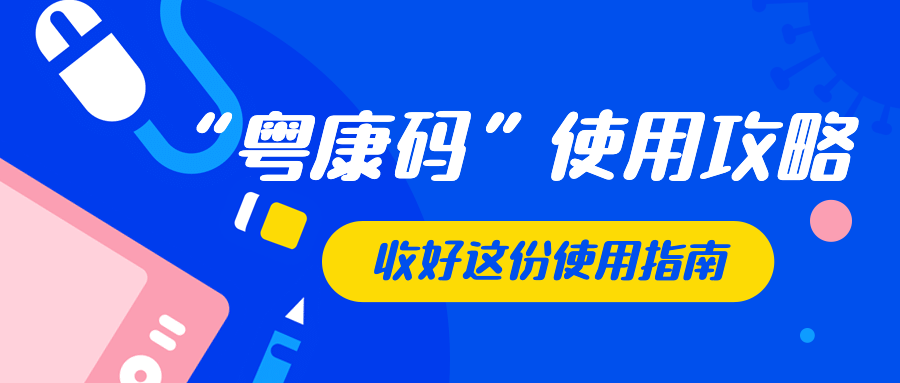 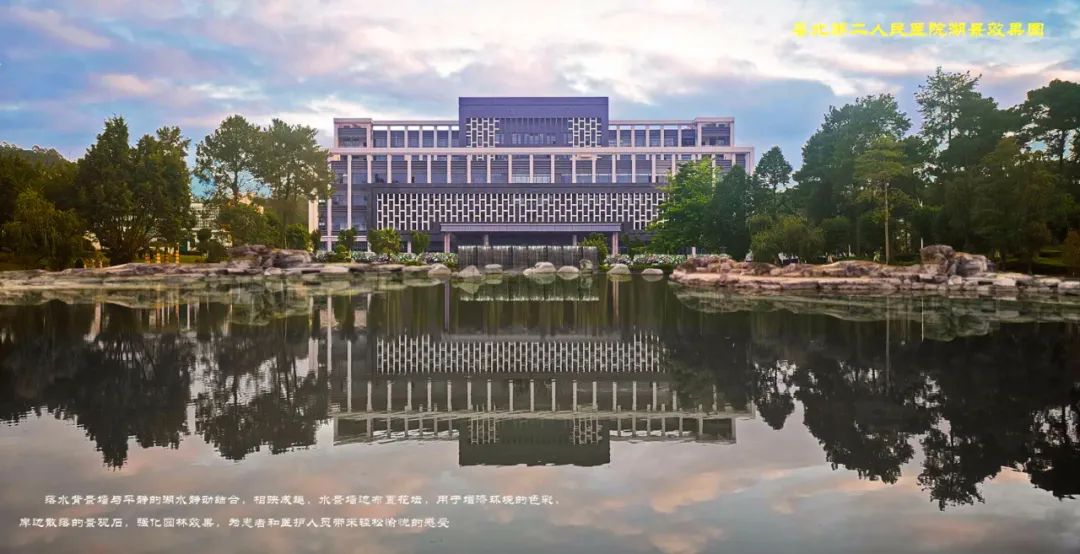 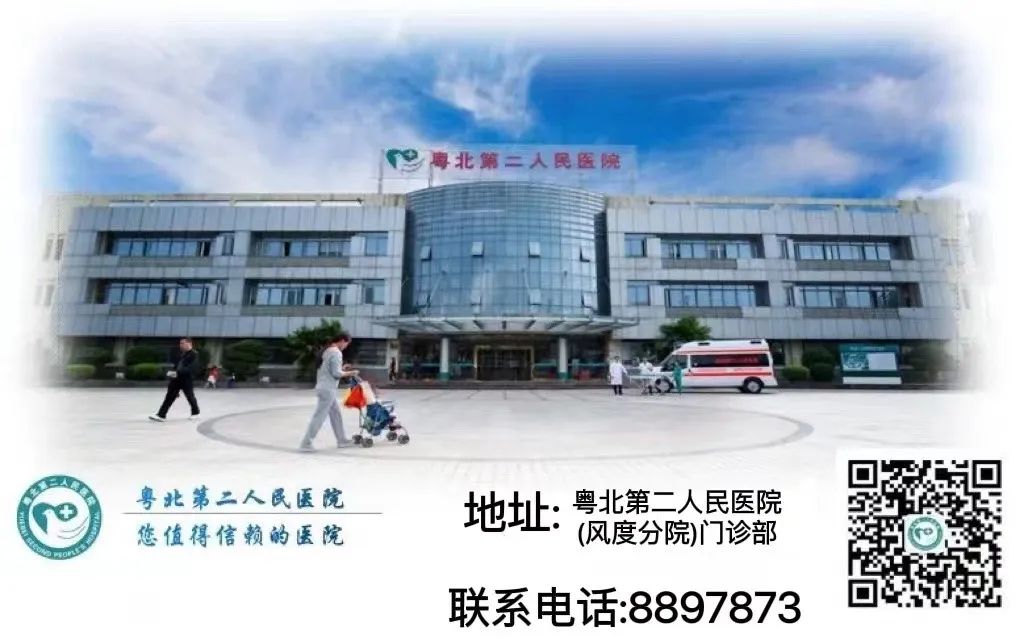 